Shashidhar Machine Learning EngineerA MACHINE LEARNING ENGINEER WITH A PASSION FOR ENGINEERING AND SOLVING REAL-WORLD PROBLEMS WITH EXPERIENCE  IN  MANUFACTURING,  AUTOMATION  AND  MARKETING.  POSSES  EXCELLENT  KNOWLEDGE  IN  ANALYSIS, CLASSIFICATION, REGRESSION AND VISUALIZING TECHNIQUES.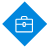 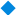 Experience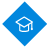 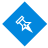 Built brand awareness and improving enrollments in new territoriesLed a team to achieve sales and conduction targetsTrained and motivated members of sales and marketing teamEducationProjectsMachine Learning Projects and case studies : https://github.com/shashi9323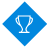 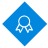 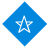 Mercedes-Benz Greener Manufacturing: Designed a stacked regression model to predict the duration of time that a vehicle on the manufacturing line would spend in quality control based on the specification of the car.Kaggle: Severstal Steel Defect Detection: Designed a multi-step classification CNN model using architectures for computer vision such as DenseNet, VGG and U-Net to successfully identify images of steel products and classify them based on defects present, if any.Kaggle: MPST: Movie Plot Synopses with Tags: Worked with several ML and ANN models to successfully solve the multi label classification problem to predict and identify tags based on synopsis given.Amazon Fine Foods Review Sentiment Analysis: Analyzed and cleaned a data set with over 500000 reviews to perform sentiment analysis using a wide range of classification, NLP and Deep NN techniques.Personalized Cancer Diagnosis and classification: Classifying and diagnosing if a patient shows traits of cancer based on gene and variation data provided.Modeling Earthquake Damage: Predicting the damage grade of the affected building post the earthquake in Nepal. Data provided included features such as age, number of floors, occupancy rate etc. of the building.AccomplishmentsDeveloped and improved on data models with higher accuracy and performance than published papers.Analyzed data and improved production line work flow by reducing lead time per line by 30%.Won the 'Best Project' award from the university for the Design and Manufacture of a SAE all-terrain vehicle.Received a scholarship for achieving a GPA of 9.0 in the 7th & 8th semester at Manipal UniversitySuccessfully led and organized various university events for 3 consecutive years and received appreciation awards for the sameRegional finalist of the Infiniti Engineering Academy-Middle East.CertificationsAdditional InformationPossess a UAE and Indian Driving LicenseFluent in English, Hindi and TeluguPersonal Contact		: shashidhar-396475@2freemail.com Reference		: Mr. Anup P Bhatia, HR Consultant, Gulfjobseeker.com 0504753686Jan 2019 -CurrentData Science FellowLaunchpad.AiDeveloped a healthcare application that can classify wound categories from public data.Employed Pytorch models while leveraging FastAI to improve model performance.Analyzing text and image data to gain insights into trends and patterns in data.Oct 2018 -CurrentMachine Learning Engineer TraineeAppliedAICourse, IndiaPerformed ETL, Data cleaning and pre-processing, dimensionality reduction, visualization as well as feature engineering for improved model performance.Solved ML and deep learning problems using Tensorflow and Keras. Proficient in building CNN, LSTMs and DL models.Worked on real predictive problems using classification and regression techniques such as Naïve Bayes, Logistic regression as well as stacked and cascaded classifiers.Worked extensively on NLP problems for sentiment analysis using classification and regression techniques such as Random Forests, GBDT, Logistic Regression, SVMs and k- Nearest NeighborGained extensive knowledge in Python libraries such as Scikit-learn, Pandas, Numpy, MatPlotLib, Keras and XGBoost as well as recommender systemsGained a working knowledge of DBMSs such as SQLProficiency in statistics, probability, data visualization methods(Tableau, MiniTab) and VBAKnowledge in using GPU programming models like CUDA as well as using cloud computing services such as AWS and GCPJun 2018 –Apr 2019Business Development AssociateByjus Learning Application (T&L Pvt. Ltd), Visakhapatnam, IndiaAnalyzed and predicted sales trends successfully in the regionGenerated marketing models and strategies to generate most revenue per investmentJun 2017 -Dec 2017Junior Manufacturing EngineerMobile Land Systems FZ, RAK, UAESpearheaded process optimization and reduced lead time by upto 30% per line.Daily production control activities and implementing Industrial Engineering methodologies like time studies and VSMWorked on collection, analysis and visualization of manufacturing dataCreating STS sheets and pillar charts to balance the manufacturing line and optimize work flowAssist in the implementation for ERP and PLM by generating routing and BOM documents for manufacturingImplementing material management, Kanban, 5S and LeanAssisting in Jig and fixture design and DFM for productionProduction and manufacturing data analysis and compilationJun 2012 –Jul 2012Service Engineer InternOcean Kings Survey Service LLC, Sharjah, UAEInvolved in day to day operations of the company which involved organizing data, assisting in service & maintenance of survey equipment, managing customer relationship and working as a part of the teamSep 2015 -Dec 2016Master of Science: Advanced Manufacturing Technology & Systems ManagementUniversity of Manchester - United KingdomGraduated with Merit certificationModules include Advanced Manufacturing Processes, CIM, Robotics, Micro and Nano fabrication, Reverse Engineering, Lean Manufacturing & Applications, 3D modellingProject on "Tool skidding while drilling in Aerospace materials" done in collaboration withAirbusSep 2011 -May 2015Bachelor of Engineering: Mechatronics EngineeringManipal UniversityGraduated with CGPA of 8.02Modules include PLC and microprocessors, control systems, Strength of materials, Material Science, Hydraulics and Pneumatics, Signal Processing, MEMS, Computer Integrated ManufacturingDesigned and manufactured a single seater all-terrain vehicle as part of the final projectMember of the Society of Automotive Engineers and IEEEOct 2018Applied Machine Learning and AI Certification |AppliedAICourse|2018Jan 2017TUV Rheinland Certification in Automation Engineering | Siemens S7, Allen Bradley, DeltaElectronics, HMI programming, MCC, VFD| SMEC AutomationMar 2017Lean Six Sigma Green Belt | KPMG | March 2017